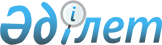 О внесении изменений и дополнений в решение Южно-Казахстанского областного маслихата от 10 декабря 2010 года N 35/349-IV "Об областном бюджете на 2011-2013 годы"
					
			Утративший силу
			
			
		
					Решение областного маслихата Южно-Казахстанской области N 37/381-IV от 23 февраля 2011 года. Зарегистрировано Департаментом юстиции Южно-Казахстанской области 24 февраля 2011 года N 2043. Утратило силу в связи с истечением срока применения - письмо Южно-Казахстанского областного маслихата от 13 февраля 2012 года N 68-1      Сноска. Утратило силу в связи с истечением срока применения - письмо Южно-Казахстанского областного маслихата от 13.02.2012 N 68-1.

      В соответствии с Бюджетным кодексом Республики Казахстан от 4 декабря 2008 года и Законом Республики Казахстан от 23 января 2001 года «О местном государственном управлении и самоуправлении в Республике Казахстан», Южно-Казахстанский областной маслихат РЕШИЛ:



      1. Внести в решение Южно-Казахстанского областного маслихата от 10 декабря 2010 года № 35/349-IV «Об областном бюджете на 2011-2013 годы» (зарегистрировано в Реестре Государственной регистрации нормативных правовых актов за № 2042, опубликовано 27 декабря 2010 года в газете «Южный Казахстан» № 162) следующие изменения и дополнения:



      пункт 1 изложить в новой редакции:

      «1. Утвердить областной бюджет Южно-Казахстанской области на 2011-2013 годы согласно приложениям 1, 2 и 3 соответственно, в том числе на 2011 год в следующих объемах:

      1) доходы – 245 991 354 тысяч тенге, в том числе по:

      налоговым поступлениям – 13 094 901 тысяч тенге;

      неналоговым поступлениям – 11 875 тысяч тенге;

      поступления от продажи основного капитала – 1 500 тысяч тенге;

      поступлениям трансфертов – 232 883 078 тысяч тенге;

      2) затраты – 242 866 471 тысяч тенге;

      3) чистое бюджетное кредитование – 5 725 429 тысяч тенге, в том числе:

      бюджетные кредиты – 6 435 883 тысяч тенге;

      погашение бюджетных кредитов – 710 454 тысяч тенге;

      4) сальдо по операциям с финансовыми активами – 3 081 978 тысяч тенге, в том числе:

      приобретение финансовых активов – 3 081 978 тысяч тенге;

      5) дефицит бюджета – - 5 682 524 тысяч тенге;

      6) финансирование дефицита бюджета – 5 682 524 тысяч тенге.»;



      пункт 4 изложить в новой редакции:

      «4. Учесть, что в областном бюджете на 2011 год предусмотрены целевые текущие трансферты бюджетам районов (городов областного значения), в том числе на:

      капитальный и средний ремонт автомобильных дорог районного значения;

      реализацию мер по оказанию социальной поддержки специалистов социальной сферы сельских населенных пунктов;

      реализацию государственного образовательного заказа в дошкольных организациях образования;

      ежемесячные выплаты денежных средств опекунам (попечителям) на содержание ребенка сироты (детей-сирот), и ребенка (детей), оставшегося без попечения родителей;

      обеспечение оборудованием, программным обеспечением детей-инвалидов, обучающихся на дому;

      оснащение учебным оборудованием кабинетов физики, химии, биологии в государственных учреждениях основного среднего и общего среднего образования;

      создание лингафонных и мультимедийных кабинетов в государственных учреждениях начального, основного среднего и общего среднего образования;

      введение стандартов специальных социальных услуг;

      на поддержку частного предпринимательства в рамках программы «Дорожная карта бизнеса - 2020»;

      проведение противоэпизоотических мероприятий.

      Распределение указанных трансфертов бюджетам районов (городов областного значения) осуществляется на основании постановления акимата области.»;



      пункт 5 изложить в новой редакции:

      «5. Учесть, что в областном бюджете на 2011 год предусмотрены целевые текущие трансферты из областного бюджета бюджетам районов (городов областного значения), в том числе по:

      управлению образования области;

      управлению координации занятости и социальных программ области;

      управлению культуры области;

      управлению энергетики и коммунального хозяйства области;

      управлению сельского хозяйства области;

      управлению пассажирского транспорта и автомобильных дорог области;

      управлению архитектуры и градостроительства области.

      Распределение указанных трансфертов бюджетам районов (городов областного значения) осуществляется на основании постановления акимата области.»;



      пункт 6 изложить в новой редакции:

      «6. Учесть, что в областном бюджете на 2011 год предусмотрены целевые трансферты на развитие бюджетам районов (городов областного значения) в том числе на:

      строительство и реконструкцию объектов образования;

      на строительство и (или) приобретение жилья государственного коммунального жилищного фонда;

      на развитие, обустройство и (или) приобретение инженерно-коммуникационной инфраструктуры;

      развитие объектов культуры;

      развитие системы водоснабжения;

      развитие коммунального хозяйства;

      развитие транспортной инфраструктуры;

      развитие системы теплоэнергетической системы.

      Распределение указанных трансфертов бюджетам районов (городов областного значения) осуществляется на основании постановления акимата области.»;



      дополнить пунктом 6-1 следующего содержания:

      «6-1. Учесть, что в областном бюджете на 2011 год предусмотрено кредитование бюджетов районов (городов областного значения):

      на строительство и (или) приобретение жилья, в том числе в рамках реализации Программы «Нұрлы-көш»;

      для реализации мер социальной поддержки специалистов социальной сферы сельских населенных пунктов.

      Распределение указанных кредитов бюджетам районов (городов областного значения) осуществляется на основании постановления акимата области.».



      Приложения 1, 2, 3, 4, 5 к указанному решению изложить в новой редакции согласно приложениям 1, 2, 3, 4, 5 к настоящему решению.



      2. Настоящее решение вводится в действие с 1 января 2011 года.            Председатель сессии областного маслихата   К. Беркинбаев

      Секретарь областного маслихата             А. Досболов      

      Приложение 1

      к решению Южно-Казахстанского

      областного маслихата от 23 февраля

      2011 года № 37/381-IV      Приложение 1

      к решению Южно-Казахстанского

      областного маслихата от 10 декабря

      2010 года № 35/349-IV       Областной бюджет на 2011 год

      Приложение 2

      к решению Южно-Казахстанского

      областного маслихата от 23 февраля

      2011 года № 37/381-IV      Приложение 2

      к решению Южно-Казахстанского

      областного маслихата от 10 декабря

      2010 года № 35/349-IV       Областной бюджет на 2012 год 

 Приложение 3

      к решению Южно-Казахстанского

      областного маслихата от 23 февраля

      2011 года № 37/381-IV      Приложение 3

      к решению Южно-Казахстанского

      областного маслихата от 10 декабря

      2010 года № 35/349-IV       Областной бюджет на 2013 год

      Приложение 4

      к решению Южно-Казахстанского

      областного маслихата от 23 февраля

      2011 года № 37/381-IV      Приложение 4

      к решению Южно-Казахстанского

      областного маслихата от 10 декабря

      2010 года № 35/349-IV       Перечень областных бюджетных программ развития на 2011 год, направленных на реализацию инвестиционных проектов (программ)

      Приложение 5

      к решению Южно-Казахстанского

      областного маслихата от 23 февраля

      2011 года № 37/381-IV      Приложение 5

      к решению Южно-Казахстанского

      областного маслихата от 10 декабря

      2010 года № 35/349-IV       Перечень местных бюджетных программ, не подлежащих секвестру в процессе исполнения местных бюджетов на 2011 год
					© 2012. РГП на ПХВ «Институт законодательства и правовой информации Республики Казахстан» Министерства юстиции Республики Казахстан
				Категория Категория Категория Наименование Сумма, тысяч тенгеКлассКлассКлассСумма, тысяч тенгеПодклассПодклассСумма, тысяч тенге11125I. ДОХОДЫ245 991 354НАЛОГОВЫЕ ПОСТУПЛЕНИЯ13 094 9011Налоговые поступления13 094 90101Подоходный налог6 867 7632Индивидуальный подоходный налог6 867 76303Социальный налог5 335 6451Социальный налог5 335 64505Внутренние налоги на товары, работы и услуги891 4933Поступления за использование природных и других ресурсов891 493НЕНАЛОГОВЫЕ ПОСТУПЛЕНИЯ11 8752Неналоговые поступления11 87501Доходы от государственной собственности11 8751Поступления части чистого дохода государственных предприятий1 6753Дивиденды на государственные пакеты акций, находящиеся в государственной собственности3 0005Доходы от аренды имущества, находящегося в государственной собственности7 200ПОСТУПЛЕНИЯ ОТ ПРОДАЖИ ОСНОВНОГО КАПИТАЛА1 5003Поступления от продажи основного капитала1 50001Продажа государственного имущества, закрепленного за государственными учреждениями1 5001Продажа государственного имущества, закрепленного за государственными учреждениями1 500ПОСТУПЛЕНИЯ ТРАНСФЕРТОВ232 883 0784Поступления трансфертов232 883 07802Трансферты из вышестоящих органов государственного управления232 883 0781Трансферты из республиканского бюджета232 883 078Функциональная группаФункциональная группаФункциональная группаФункциональная группаФункциональная группаСумма, тысяч тенгеФункциональная подгруппа НаименованиеФункциональная подгруппа НаименованиеФункциональная подгруппа НаименованиеФункциональная подгруппа НаименованиеСумма, тысяч тенгеАдминистратор бюджетных программАдминистратор бюджетных программАдминистратор бюджетных программСумма, тысяч тенгеПрограммаПрограммаСумма, тысяч тенге111125II. ЗАТРАТЫ242 866 47101Государственные услуги общего характера2 294 5021Представительные, исполнительные и другие органы, выполняющие общие функции государственного управления1 750 002110Аппарат маслихата области66 206001Услуги по обеспечению деятельности маслихата области64 696003Капитальные расходы государственных органов1 510120Аппарат акима области1 683 796001Услуги по обеспечению деятельности акима области537 053003Организация деятельности центров обслуживания населения по предоставлению государственных услуг физическим и юридическим лицам по принципу «одного окна»919 946004Капитальные расходы государственных органов226 7972Финансовая деятельность352 803257Управление финансов области352 803001Услуги по реализации государственной политики в области исполнения местного бюджета и управления коммунальной собственностью102 665003Организация работы по выдаче разовых талонов и обеспечение полноты сбора сумм от реализации разовых талонов242 213009 Организация приватизации коммунальной собственности2 709013Капитальные расходы государственных органов5 2165Планирование и статистическая деятельность191 697258Управление экономики и бюджетного планирования области191 697001Услуги по реализации государственной политики в области формирования и развития экономической политики, системы государственного планирования и управления области191 69702Оборона452 1071Военные нужды37 660250Управление по мобилизационной подготовке, гражданской обороне и организации предупреждения и ликвидации аварий и стихийных бедствий области37 660003Мероприятия в рамках исполнения всеобщей воинской обязанности28 172007Подготовка территориальной обороны и территориальная оборона областного масштаба9 4882Организация работы по чрезвычайным ситуациям414 447250Управление по мобилизационной подготовке, гражданской обороне и организации предупреждения и ликвидации аварий и стихийных бедствий области414 447001Услуги по реализации государственной политики на местном уровне в области мобилизационной подготовки, гражданской обороны, организации предупреждения и ликвидации аварий и стихийных бедствий, ликвидации аварий и стихийных бедствий65 890005Мобилизационная подготовка и мобилизация областного масштаба31 251006Предупреждение и ликвидация чрезвычайных ситуаций областного масштаба317 30603Общественный порядок, безопасность, правовая, судебная, уголовно-исполнительная деятельность7 134 5471Правоохранительная деятельность7 134 547252Исполнительный орган внутренних дел, финансируемый из областного бюджета7 134 547001Услуги по реализации государственной политики в области обеспечения охраны общественного порядка и безопасности на территории области6 429 915003Поощрение граждан, участвующих в охране общественного порядка2 900006Капитальные расходы государственных органов475 219013Услуги по размещению лиц, не имеющих определенного места жительства и документов95 786014Организация содержания лиц, арестованных в административном порядке24 219016Проведение операции «Мак»2 667018Обеспечение охраны общественного порядка во время проведений мероприятий международного значения за счет целевых трансфертов из республиканского бюджета30 349019Содержание, материально-техническое оснащение дополнительной штатной численности миграционной полиции, документирование оралманов13 253020Содержание и материально-техническое оснащение Центра временного размещения оралманов и Центра адаптации и интеграции оралманов60 23904Образование32 726 04501Дошкольное воспитание и обучение1 262 755261Управление образования области1 262 755027Целевые текущие трансферты бюджетам районов (городов областного значения) на реализацию государственного образовательного заказа в дошкольных организациях образования1 262 7552Начальное, основное среднее и общее среднее образование7 053 613260Управление туризма, физической культуры и спорта области2 488 773006Дополнительное образование для детей и юношества по спорту2 106 621007Общеобразовательное обучение одаренных в спорте детей в специализированных организациях образования382 152261Управление образования области4 564 840003Общеобразовательное обучение по специальным образовательным учебным программам 1 769 954006Общеобразовательное обучение одаренных детей в специализированных организациях образования2 247 669048Целевые текущие трансферты бюджетам районов (городов областного значения) на оснащение учебным оборудованием кабинетов физики, химии, биологии в государственных учреждениях основного среднего и общего среднего образования286 790058Целевые текущие трансферты бюджетам районов (городов областного значения) на создание лингафонных и мультимедийных кабинетов в государственных учреждениях начального, основного среднего и общего среднего образования260 4274Техническое и профессиональное, послесреднее образование7 065 606253Управление здравоохранения области533 348043Подготовка специалистов в организациях технического и профессионального, послесреднего образования359 154044Оказание социальной поддержки обучающимся по программам технического и профессионального, послесреднего образования174 194261Управление образования области6 532 258024Подготовка специалистов в организациях технического и профессионального образования6 457 258034Обновление и переоборудование учебно-производственных мастерских, лабораторий учебных заведений технического и профессионального образования75 0005Переподготовка и повышения квалификации специалистов512 755252Исполнительный орган внутренних дел, финансируемый из областного бюджета48 356007Повышение квалификации и переподготовка кадров48 356253Управление здравоохранения области225 423003Повышение квалификации и переподготовка кадров225 423261Управление образования области238 976010Повышение квалификации и переподготовка кадров210 976035Приобретение учебного оборудования для повышения квалификации педагогических кадров28 0009Прочие услуги в области образования16 831 316253Управление здравоохранения области55 475034Капитальные расходы государственных организаций образования системы здравоохранения55 475261Управление образования области2 841 522001Услуги по реализации государственной политики на местном уровне в области образования 82 630004Информатизация системы образования в областных государственных учреждениях образования 6 282005Приобретение и доставка учебников, учебно-методических комплексов для областных государственных учреждений образования36 757007Проведение школьных олимпиад, внешкольных мероприятий и конкурсов областного масштаба103 385011Обследование психического здоровья детей и подростков и оказание психолого-медико-педагогической консультативной помощи населению292 669012Реабилитация и социальная адаптация детей и подростков с проблемами в развитии97 114013Капитальные расходы государственных органов1 975033Целевые текущие трансферты из республиканского бюджета бюджетам районов (городов областного значения) на ежемесячные выплаты денежных средств опекунам (попечителям) на содержание ребенка сироты (детей-сирот), и ребенка (детей), оставшегося без попечения родителей402 797042Целевые текущие трансферты из республиканского бюджета бюджетам районов (городов областного значения) на обеспечение оборудованием, программным обеспечением детей-инвалидов, обучающихся на дому340 420113Целевые текущие трансферты из местных бюджетов1 477 493271Управление строительства области13 934 319007Целевые трансферты на развитие из республиканского бюджета бюджетам районов (городов областного значения) на строительство и реконструкцию объектов образования4 488 030008Целевые трансферты на развитие из областного бюджета бюджетам районов (городов областного значения) на строительство и реконструкцию объектов образования8 958 168037Строительство и реконструкция объектов образования488 12105Здравоохранение47 269 7911Больницы широкого профиля368 466253Управление здравоохранения области368 466004Оказание стационарной медицинской помощи по направлению специалистов первичной медико-санитарной помощи и организаций здравоохранения, за исключением медицинских услуг, закупаемых центральным уполномоченным органом в области здравоохранения368 4662Охрана здоровья населения1 013 310253Управление здравоохранения области1 013 310005Производство крови, ее компонентов и препаратов для местных организаций здравоохранения616 754006Услуги по охране материнства и детства151 830007Пропаганда здорового образа жизни243 743017Приобретение тест-систем для проведения дозорного эпидемиологического надзора9833Специализированная медицинская помощь10 453 375253Управление здравоохранения области10 453 375009Оказание медицинской помощи лицам, страдающим туберкулезом, инфекционными заболеваниями, психическими расстройствами и расстройствами поведения, в том числе связанные с употреблением психоактивных веществ6 963 616019Обеспечение больных туберкулезом противотуберкулезными препаратами102 769020Обеспечение больных диабетом противодиабетическими препаратами282 950022Обеспечение больных с хронической почечной недостаточностью, миастенией, а также больных после трансплантации почек лекарственными средствами169 498026Обеспечение факторами свертывания крови при лечении взрослых, больных гемофилией64 258027Централизованный закуп вакцин и других медицинских иммунобиологических препаратов для проведения иммунопрофилактики населения2 809 002036Обеспечение тромболитическими препаратами больных с острым инфарктом миокарда61 2824Поликлиники19 344 340253Управление здравоохранения области19 344 340010Оказание амбулаторно-поликлинической помощи населению за исключением медицинской помощи, оказываемой из средств республиканского бюджета15 800 997014Обеспечение лекарственными средствами и специализированными продуктами детского и лечебного питания отдельных категорий населения на амбулаторном уровне3 543 3435Другие виды медицинской помощи2 828 372253Управление здравоохранения области2 828 372011Оказание скорой медицинской помощи и санитарная авиация2 799 707029Областные базы спецмедснабжения28 6659Прочие услуги в области здравоохранения13 261 928253Управление здравоохранения области9 584 267001Услуги по реализации государственной политики на местном уровне в области здравоохранения122 434008Реализация мероприятий по профилактике и борьбе со СПИД в Республике Казахстан963 355013Проведение патологоанатомического вскрытия69 348016Обеспечение граждан бесплатным или льготным проездом за пределы населенного пункта на лечение25 567018Информационно-аналитические услуги в области здравоохранения43 832023Социальная поддержка медицинских и фармацевтических работников, направленных для работы в сельскую местность95 294028Содержание вновь вводимых объектов здравоохранения414 975033Капитальные расходы медицинских организаций здравоохранения7 849 462271Управление строительства области3 677 661038Строительство и реконструкция объектов здравоохранения 3 677 66106Социальная помощь и социальное обеспечение3 745 0311Социальное обеспечение3 249 037256Управление координации занятости и социальных программ области2 101 412002Предоставление специальных социальных услуг для престарелых и инвалидов в медико-социальных учреждениях (организациях) общего типа461 193012Предоставление специальных социальных услуг для детей-инвалидов в государственных медико-социальных учреждениях (организациях) для детей с нарушениями функций опорно-двигательного аппарата289 668013Предоставление специальных социальных услуг для инвалидов с психоневрологическими заболеваниями, в психоневрологических медико-социальных учреждениях (организациях)865 716014Предоставление специальных социальных услуг для престарелых, инвалидов, в том числе детей-инвалидов, в реабилитационных центрах181 628015Предоставление специальных социальных услуг для детей-инвалидов с психоневрологическими паталогиями в детских психоневрологических медико-социальных учреждениях (организациях)303 207261Управление образования области827 615015Социальное обеспечение сирот, детей, оставшихся без попечения родителей777 113037Социальная реабилитация50 502271Управление строительства области320 010039Строительство и реконструкция объектов социального обеспечения320 0102Социальная помощь210 948256Управление координации занятости и социальных программ области210 948003Социальная поддержка инвалидов210 9489Прочие услуги в области социальной помощи и социального обеспечения285 046256Управление координации занятости и социальных программ области285 046001Услуги по реализации государственной политики на местном уровне в области обеспечения занятости и реализации социальных программ для населения100 887007Капитальные расходы государственных органов2 621017Целевые текущие трансферты бюджетам районов (городов областного значения) на введение стандартов специальных социальных услуг92 189018Размещение государственного социального заказа в неправительственном секторе за счет целевых трансфертов из республиканского бюджета18 756113Целевые текущие трансферты из местных бюджетов70 59307Жилищно-коммунальное хозяйство25 370 0201Жилищное хозяйство4 186 700271Управление строительства области4 186 700014Целевые трансферты на развитие из республиканского бюджета бюджетам районов (городов областного значения) на строительство и (или) приобретение жилья государственного коммунального жилищного фонда527 000027Целевые трансферты на развитие из республиканского бюджета бюджетам районов (городов областного значения) на развитие, обустройство и (или) приобретение инженерно-коммуникационной инфраструктуры3 659 7002Коммунальное хозяйство21 183 320279Управление энергетики и коммунального хозяйства области21 183 320001Услуги по реализации государственной политики на местном уровне в области энергетики и коммунального хозяйства78 331004Газификация населенных пунктов319 648010Целевые трансферты на развитие из республиканского бюджета бюджетам районов (городов областного значения) на развитие системы водоснабжения3 326 687012Целевые трансферты на развитие из областного бюджета бюджетам районов (городов областного значения) на развитие системы водоснабжения11 628 668014Целевые трансферты на развитие бюджетам районов (городов областного значения) на развитие коммунального хозяйства1 970 000113Целевые текущие трансферты из местных бюджетов3 859 98608Культура, спорт, туризм и информационное пространство7 325 0041Деятельность в области культуры2 565 169262Управление культуры области1 749 006001Услуги по реализации государственной политики на местном уровне в области культуры 34 707003Поддержка культурно-досуговой работы406 502005Обеспечение сохранности историко-культурного наследия и доступа к ним237 726007Поддержка театрального и музыкального искусства1 035 704011Капитальные расходы государственных органов718113Целевые текущие трансферты из местных бюджетов33 649271Управление строительства области816 163016Развитие объектов культуры807 003042Целевые трансферты на развитие бюджетам районов (городов областного значения) на развитие объектов культуры 9 1602Спорт3 566 088260Управление туризма, физической культуры и спорта области2 060 301001Услуги по реализации государственной политики на местном уровне в сфере туризма, физической культуры и спорта44 644003Проведение спортивных соревнований на областном уровне120 386004Подготовка и участие членов областных сборных команд по различным видам спорта на республиканских и международных спортивных соревнованиях1 895 271271Управление строительства области1 505 787017Развитие объектов спорта и туризма1 505 7873Информационное пространство966 088259Управление архивов и документации области273 115001Услуги по реализации государственной политики на местном уровне по управлению архивным делом23 869002Обеспечение сохранности архивного фонда249 246262Управление культуры области242 521008Обеспечение функционирования областных библиотек242 521263Управление внутренней политики области402 046007Услуги по проведению государственной информационной политики 402 046264Управление по развитию языков области38 906001Услуги по реализации государственной политики на местном уровне в области развития языков24 342002Развитие государственного языка и других языков народа Казахстана14 264003Капитальные расходы государственных органов300271Управление строительства области9 500018Развитие объектов архивов9 5004Туризм48 048260Управление туризма, физической культуры и спорта области48 048013Регулирование туристской деятельности48 0489Прочие услуги по организации культуры, спорта, туризма и информационного пространства179 611263Управление внутренней политики области179 611001Услуги по реализации государственной, внутренней политики на местном уровне 122 030003Реализация региональных программ в сфере молодежной политики56 216005Капитальные расходы государственных органов1 36509Топливно-энергетический комплекс и недропользование5 205 0989Прочие услуги в области топливно-энергетического комплекса и недропользования5 205 098279Управление энергетики и коммунального хозяйства области5 205 098011Целевые трансферты на развитие бюджетам районов (городов областного значения) на развитие теплоэнергетической системы 5 205 09810Сельское, водное, лесное, рыбное хозяйство, особо охраняемые природные территории, охрана окружающей среды и животного мира, земельные отношения14 161 1941Сельское хозяйство8 010 895255Управление сельского хозяйства области7 942 555001Услуги по реализации государственной политики на местном уровне в сфере сельского хозяйства78 896002Поддержка семеноводства449 252010Государственная поддержка племенного животноводства605 762011Государственная поддержка повышения урожайности и качества производимых сельскохозяйственных культур 757 303012Субсидирование повышения урожайности продукции растениеводства1 800 000014Субсидирование стоимости услуг по доставке воды сельскохозяйственным товаропроизводителям297 228016Обеспечение закладки и выращивания многолетних насаждений плодово-ягодных культур и винограда1 097 944017Экспертиза качества казахстанского хлопка-волокна246 899020Удешевление стоимости горюче-смазочных материалов и других товарно-материальных ценностей, необходимых для проведения весенне-полевых и уборочных работ 2 308 271030Централизованный закуп ветеринарных препаратов по профилактике и диагностике энзоотических болезней животных, услуг по их профилактике и диагностике, организация их хранения и транспортировки (доставки) местным исполнительным органам районов (городов областного значения)160 000113Целевые текущие трансферты из местных бюджетов141 000258Управление экономики и бюджетного планирования области68 340099Целевые текущие трансферты бюджетам районов (городов областного значения) на реализацию мер по оказанию социальной поддержки специалистов социальной сферы сельских населенных пунктов68 3402Водное хозяйство3 093 941254Управление природных ресурсов и регулирования природопользования области2 944 656002Установление водоохранных зон и полос водных объектов97 440003Обеспечение функционирования водохозяйственных сооружений, находящихся в коммунальной собственности2 847 216255Управление сельского хозяйства области149 285009Субсидирование стоимости услуг по подаче питьевой воды из особо важных групповых систем водоснабжения, являющихся безальтернативными источниками питьевого водоснабжения149 2853Лесное хозяйство852 540254Управление природных ресурсов и регулирования природопользования области852 540005Охрана, защита, воспроизводство лесов и лесоразведение841 555006Охрана животного мира10 9854Рыбное хозяйство7 294255Управление сельского хозяйства области7 294034Cубсидирование повышения продуктивности и качества товарного рыбоводства7 2945Охрана окружающей среды566 848254Управление природных ресурсов и регулирования природопользования области370 527001Услуги по реализации государственной политики в сфере охраны окружающей среды на местном уровне82 345008Мероприятия по охране окружающей среды234 176010Содержание и защита особо охраняемых природных территорий54 006271Управление строительства области196 321022Развитие объектов охраны окружающей среды196 3216Земельные отношения34 830251Управление земельных отношений области34 830001Услуги по реализации государственной политики в области регулирования земельных отношений на территории области34 8309Прочие услуги в области сельского, водного, лесного, рыбного хозяйства, охраны окружающей среды и земельных отношений1 594 846255Управление сельского хозяйства области1 594 846013Субсидирование повышения продуктивности и качества продукции животноводства363 835019Услуги по распространению и внедрению инновационного опыта15 300026Целевые текущие трансферты бюджетам районов (городов областного значения) на проведение противоэпизоотических мероприятий1 193 901028Услуги по транспортировке ветеринарных препаратов до пункта временного хранения21 81011Промышленность, архитектурная, градостроительная и строительная деятельность576 1751Промышленность35 958265Управление предпринимательства и промышленности области35 958012Развитие инфраструктуры специальной экономической зоны "Онтустик"35 9582Архитектурная, градостроительная и строительная деятельность540 217267Управление государственного архитектурно-строительного контроля области75 717001Услуги по реализации государственной политики на местном уровне в сфере государственного архитектурно-строительного контроля75 717271Управление строительства области80 944001Услуги по реализации государственной политики на местном уровне в области строительства80 944272Управление архитектуры и градостроительства области383 556001Услуги по реализации государственной политики в области архитектуры и градостроительства на местном уровне49 119004Капитальные расходы государственных органов2 720113Целевые текущие трансферты из местных бюджетов331 71712Транспорт и коммуникации17 698 8521Автомобильный транспорт15 577 459268Управление пассажирского транспорта и автомобильных дорог области15 577 459003Обеспечение функционирования автомобильных дорог9 416 560007Целевые трансферты на развитие бюджетам районов (городов областного значения) на развитие транспортной инфраструктуры1 051 780008Целевые текущие трансферты бюджетам районов (городов областного значения) на капитальный и средний ремонт автомобильных дорог районного значения (улиц города)5 109 1199Прочие услуги в сфере транспорта и коммуникаций2 121 393268Управление пассажирского транспорта и автомобильных дорог области2 121 393001Услуги по реализации государственной политики на местном уровне в области транспорта и коммуникаций 62 767002Развитие транспортной инфраструктуры1 518 109005Субсидирование пассажирских перевозок по социально значимым межрайонным (междугородним) сообщениям101 938006Создание информационных систем184 680011Капитальные расходы государственных органов840113Целевые текущие трансферты из местных бюджетов253 05913Прочие8 245 8841Регулирование экономической деятельности79 065265Управление предпринимательства и промышленности области79 065001Услуги по реализации государственной политики на местном уровне в области развития предпринимательства и промышленности 76 987002Капитальные расходы государственных органов2 0789Прочие8 166 819256Управление координации занятости и социальных программ области159 120009Целевые текущие трансферты из республиканского бюджета бюджетам районов (городов областного значения) на поддержку частного предпринимательства в рамках программы «Дорожная карта бизнеса - 2020»159 120257Управление финансов области260 000012Резерв местного исполнительного органа области260 000258Управление экономики и бюджетного планирования области40 000003Разработка или корректировка технико-экономического обоснования местных бюджетных инвестиционных проектов и концессионных проектов и проведение его экспертизы, консультативное сопровождение концессионных проектов40 000261Управление образования области1 895 803044Поддержка частного предпринимательства в рамках программы «Дорожная карта бизнеса - 2020»1 895 803265Управление предпринимательства и промышленности области3 448 906004Поддержка частного предпринимательства в рамках программы «Дорожная карта бизнеса - 2020»152 000007Реализация Стратегии индустриально-инновационного развития65 206014Субсидирование процентной ставки по кредитам в рамках программы «Дорожная карта бизнеса -2020»2 415 876015Частичное гарантирование кредитов малому и среднему бизнесу в рамках программы «Дорожная карта бизнеса - 2020»500 000016Сервисная поддержка ведения бизнеса в рамках программы «Дорожная карта бизнеса - 2020»315 824279Управление энергетики и коммунального хозяйства области2 362 990024Развитие индустриальной инфраструктуры в рамках программы «Дорожная карта бизнеса - 2020»2 362 99014Обслуживание долга92 2891Обслуживание долга92 289257Управление финансов области92 289004Обслуживание долга местных исполнительных органов25 177016Обслуживание долга местных исполнительных органов по выплате вознаграждений и иных платежей по займам из республиканского бюджета67 11215Трансферты70 569 9321Трансферты70 569 932257Управление финансов области70 569 932007Субвенции70 567 031024Целевые текущие трансферты в вышестоящие бюджеты в связи с передачей функций государственных органов из нижестоящего уровня государственного управления в вышестоящий2 901III. ЧИСТОЕ БЮДЖЕТНОЕ КРЕДИТОВАНИЕ5 725 429Функциональная группаФункциональная группаФункциональная группаФункциональная группаНаименование сумма, тысяч тенгеФункциональная подгруппаФункциональная подгруппаФункциональная подгруппаФункциональная подгруппасумма, тысяч тенгеАдминистратор бюджетных программАдминистратор бюджетных программАдминистратор бюджетных программсумма, тысяч тенгеПрограммаПрограммасумма, тысяч тенгеБЮДЖЕТНЫЕ КРЕДИТЫ6 435 88307Жилищно-коммунальное хозяйство6 004 1411Жилищное хозяйство6 004 141271Управление строительства области6 004 141009Кредитование бюджетов районов (городов областного значения) на строительство и (или) приобретение жилья6 004 14110Сельское, водное, лесное, рыбное хозяйство, особо охраняемые природные территории, охрана окружающей среды и животного мира, земельные отношения431 7421Сельское хозяйство431 742258Управление экономики и бюджетного планирования области431 742007Бюджетные кредиты местным исполнительным органам для реализации мер социальной поддержки специалистов социальной сферы сельских населенных пунктов431 742КатегорияКатегорияКатегорияКатегорияНаименованиесумма, тысяч тенгеКлассКлассКлассКласссумма, тысяч тенгеПодклассПодклассПодкласссумма, тысяч тенгеПОГАШЕНИЕ БЮДЖЕТНЫХ КРЕДИТОВ710 4545Погашение бюджетных кредитов710 45401Погашение бюджетных кредитов710 4541Погашение бюджетных кредитов, выданных из государственного бюджета710 45403Погашение бюджетных кредитов, выданных из областного бюджета местным исполнительным органам районов (городов областного значения)710 454IV. САЛЬДО ПО ОПЕРАЦИЯМ С ФИНАНСОВЫМИ АКТИВАМИ3 081 978Функциональная группаФункциональная группаФункциональная группаФункциональная группаНаименование сумма, тысяч тенгеФункциональная подгруппаФункциональная подгруппаФункциональная подгруппаФункциональная подгруппасумма, тысяч тенгеАдминистратор бюджетных программАдминистратор бюджетных программАдминистратор бюджетных программсумма, тысяч тенгеПрограммаПрограммасумма, тысяч тенгеПРИОБРЕТЕНИЕ ФИНАНСОВЫХ АКТИВОВ3 081 97813Прочие3 081 9789Прочие3 081 978257Управление финансов области3 081 978005Формирование или увеличение уставного капитала юридических лиц3 081 978V. ДЕФИЦИТ (ПРОФИЦИТ) БЮДЖЕТА-5 682 524VI. ФИНАНСИРОВАНИЕ ДЕФИЦИТА (ИСПОЛЬЗОВАНИЕ ПРОФИЦИТА) БЮДЖЕТА5 682 524Категория Категория Категория Наименование Сумма, тысяч тенгеКлассКлассКлассСумма, тысяч тенгеПодклассПодклассСумма, тысяч тенге11125I. ДОХОДЫ251 028 545НАЛОГОВЫЕ ПОСТУПЛЕНИЯ13 733 4231Налоговые поступления13 733 42301Подоходный налог7 247 8252Индивидуальный подоходный налог7 247 82503Социальный налог5 523 3421Социальный налог5 523 34205Внутренние налоги на товары, работы и услуги962 2563Поступления за использование природных и других ресурсов962 256НЕНАЛОГОВЫЕ ПОСТУПЛЕНИЯ11 9922Неналоговые поступления11 99201Доходы от государственной собственности11 9921Поступления части чистого дохода государственных предприятий1 7923Дивиденды на государственные пакеты акций, находящиеся в государственной собственности3 0005Доходы от аренды имущества, находящегося в государственной собственности7 200ПОСТУПЛЕНИЯ ОТ ПРОДАЖИ ОСНОВНОГО КАПИТАЛА1 5003Поступления от продажи основного капитала1 50001Продажа государственного имущества, закрепленного за государственными учреждениями1 5001Продажа государственного имущества, закрепленного за государственными учреждениями1 500ПОСТУПЛЕНИЯ ТРАНСФЕРТОВ237 281 6304Поступления трансфертов237 281 63002Трансферты из вышестоящих органов государственного управления237 281 6301Трансферты из республиканского бюджета237 281 630Функциональная группаФункциональная группаФункциональная группаФункциональная группаФункциональная группаСумма, тысяч тенгеФункциональная подгруппа НаименованиеФункциональная подгруппа НаименованиеФункциональная подгруппа НаименованиеФункциональная подгруппа НаименованиеСумма, тысяч тенгеАдминистратор бюджетных программАдминистратор бюджетных программАдминистратор бюджетных программСумма, тысяч тенгеПрограммаПрограммаСумма, тысяч тенге111125II. ЗАТРАТЫ250 985 64001Государственные услуги общего характера2 118 2561Представительные, исполнительные и другие органы, выполняющие общие функции государственного управления1 529 722110Аппарат маслихата области71 181001Услуги по обеспечению деятельности маслихата области71 181120Аппарат акима области1 458 541001Услуги по обеспечению деятельности акима области586 840003Организация деятельности центров обслуживания населения по предоставлению государственных услуг физическим и юридическим лицам по принципу «одного окна»871 7012Финансовая деятельность385 581257Управление финансов области385 581001Услуги по реализации государственной политики в области исполнения местного бюджета и управления коммунальной собственностью113 648003Организация работы по выдаче разовых талонов и обеспечение полноты сбора сумм от реализации разовых талонов269 035009 Организация приватизации коммунальной собственности2 8985Планирование и статистическая деятельность202 953258Управление экономики и бюджетного планирования области202 953001Услуги по реализации государственной политики в области формирования и развития экономической политики, системы государственного планирования и управления области202 95302Оборона252 6111Военные нужды42 271250Управление по мобилизационной подготовке, гражданской обороне и организации предупреждения и ликвидации аварий и стихийных бедствий области42 271003Мероприятия в рамках исполнения всеобщей воинской обязанности31 699007Подготовка территориальной обороны и территориальная оборона областного масштаба10 5722Организация работы по чрезвычайным ситуациям210 340250Управление по мобилизационной подготовке, гражданской обороне и организации предупреждения и ликвидации аварий и стихийных бедствий области91 032001Услуги по реализации государственной политики на местном уровне в области мобилизационной подготовки, гражданской обороны, организации предупреждения и ликвидации аварий и стихийных бедствий, ликвидации аварий и стихийных бедствий72 994005Мобилизационная подготовка и мобилизация областного масштаба18 038271Управление строительства области119 308002Развитие объектов мобилизационной подготовки и чрезвычайных ситуаций119 30803Общественный порядок, безопасность, правовая, судебная, уголовно-исполнительная деятельность7 251 4331Правоохранительная деятельность7 251 433252Исполнительный орган внутренних дел, финансируемый из областного бюджета7 251 433001Услуги по реализации государственной политики в области обеспечения охраны общественного порядка и безопасности на территории области7 115 655003Поощрение граждан, участвующих в охране общественного порядка3 125013Услуги по размещению лиц, не имеющих определенного места жительства и документов105 937014Организация содержания лиц, арестованных в административном порядке26 71604Образование21 170 7072Начальное, основное среднее и общее среднее образование6 675 195260Управление туризма, физической культуры и спорта области2 502 475006Дополнительное образование для детей и юношества по спорту2 150 049007Общеобразовательное обучение одаренных в спорте детей в специализированных организациях образования352 426261Управление образования области4 172 720003Общеобразовательное обучение по специальным образовательным учебным программам 1 856 877006Общеобразовательное обучение одаренных детей в специализированных организациях образования2 315 8434Техническое и профессиональное, послесреднее образование6 345 638253Управление здравоохранения области602 623043Подготовка специалистов в организациях технического и профессионального, послесреднего образования400 895044Оказание социальной поддержки обучающимся по программам технического и профессионального, послесреднего образования201 728261Управление образования области5 743 015024Подготовка специалистов в организациях технического и профессионального образования5 743 0155Переподготовка и повышения квалификации специалистов544 953252Исполнительный орган внутренних дел, финансируемый из областного бюджета53 362007Повышение квалификации и переподготовка кадров53 362253Управление здравоохранения области243 441003Повышение квалификации и переподготовка кадров243 441261Управление образования области248 150010Повышение квалификации и переподготовка кадров248 1509Прочие услуги в области образования7 604 921261Управление образования области635 720001Услуги по реализации государственной политики на местном уровне в области образования 91 016004Информатизация системы образования в областных государственных учреждениях образования 15 421005Приобретение и доставка учебников, учебно-методических комплексов для областных государственных учреждений образования39 211007Проведение школьных олимпиад, внешкольных мероприятий и конкурсов областного масштаба111 823011Обследование психического здоровья детей и подростков и оказание психолого-медико-педагогической консультативной помощи населению289 448012Реабилитация и социальная адаптация детей и подростков с проблемами в развитии88 801271Управление строительства области6 969 201007Целевые трансферты на развитие из республиканского бюджета бюджетам районов (городов областного значения) на строительство и реконструкцию объектов образования4 267 054008Целевые трансферты на развитие из областного бюджета бюджетам районов (городов областного значения) на строительство и реконструкцию объектов образования2 577 189037Строительство и реконструкция объектов образования124 95805Здравоохранение40 250 2132Охрана здоровья населения906 624253Управление здравоохранения области906 624005Производство крови, ее компонентов и препаратов для местных организаций здравоохранения669 331006Услуги по охране материнства и детства168 913007Пропаганда здорового образа жизни67 321017Приобретение тест-систем для проведения дозорного эпидемиологического надзора1 0593Специализированная медицинская помощь7 646 238253Управление здравоохранения области7 646 238009Оказание медицинской помощи лицам, страдающим туберкулезом, инфекционными заболеваниями, психическими расстройствами и расстройствами поведения, в том числе связанные с употреблением психоактивных веществ6 807 803022Обеспечение больных с хронической почечной недостаточностью, миастенией, а также больных после трансплантации почек лекарственными средствами59 007027Централизованный закуп вакцин и других медицинских иммунобиологических препаратов для проведения иммунопрофилактики населения779 4284Поликлиники18 931 500253Управление здравоохранения области18 931 500010Оказание амбулаторно-поликлинической помощи населению за исключением медицинской помощи, оказываемой из средств республиканского бюджета15 113 549014Обеспечение лекарственными средствами и специализированными продуктами детского и лечебного питания отдельных категорий населения на амбулаторном уровне3 817 9515Другие виды медицинской помощи3 159 886253Управление здравоохранения области3 159 886011Оказание скорой медицинской помощи и санитарная авиация3 127 968029Областные базы спецмедснабжения31 9189Прочие услуги в области здравоохранения9 605 965253Управление здравоохранения области1 546 396001Услуги по реализации государственной политики на местном уровне в области здравоохранения134 530008Реализация мероприятий по профилактике и борьбе со СПИД в Республике Казахстан692 523013Проведение патологоанатомического вскрытия77 504016Обеспечение граждан бесплатным или льготным проездом за пределы населенного пункта на лечение27 548018Информационно-аналитические услуги в области здравоохранения48 779023Социальная поддержка медицинских и фармацевтических работников, направленных для работы в сельскую местность102 679028Содержание вновь вводимых объектов здравоохранения462 833271Управление строительства области8 059 569038Строительство и реконструкция объектов здравоохранения 8 059 56906Социальная помощь и социальное обеспечение3 258 4131Социальное обеспечение2 880 645256Управление координации занятости и социальных программ области2 093 807002Предоставление специальных социальных услуг для престарелых и инвалидов в медико-социальных учреждениях (организациях) общего типа414 740012Предоставление специальных социальных услуг для детей-инвалидов в государственных медико-социальных учреждениях (организациях) для детей с нарушениями функций опорно-двигательного аппарата211 203013Предоставление специальных социальных услуг для инвалидов с психоневрологическими заболеваниями, в психоневрологических медико-социальных учреждениях (организациях)942 805014Предоставление специальных социальных услуг для престарелых, инвалидов, в том числе детей-инвалидов, в реабилитационных центрах196 947015Предоставление специальных социальных услуг для детей-инвалидов с психоневрологическими паталогиями в детских психоневрологических медико-социальных учреждениях (организациях)328 112261Управление образования области786 838015Социальное обеспечение сирот, детей, оставшихся без попечения родителей731 311037Социальная реабилитация55 5272Социальная помощь190 227256Управление координации занятости и социальных программ области190 227003Социальная поддержка инвалидов190 2279Прочие услуги в области социальной помощи и социального обеспечения187 541256Управление координации занятости и социальных программ области187 541001Услуги по реализации государственной политики на местном уровне в области обеспечения занятости и реализации социальных программ для населения111 477113Целевые текущие трансферты из местных бюджетов76 06407Жилищно-коммунальное хозяйство17 453 9121Жилищное хозяйство4 186 700271Управление строительства области4 186 700014Целевые трансферты на развитие из республиканского бюджета бюджетам районов (городов областного значения) на строительство и (или) приобретение жилья государственного коммунального жилищного фонда527 000027Целевые трансферты на развитие из республиканского бюджета бюджетам районов (городов областного значения) на развитие, обустройство и (или) приобретение инженерно-коммуникационной инфраструктуры3 659 7002Коммунальное хозяйство13 267 212279Управление энергетики и коммунального хозяйства области13 267 212001Услуги по реализации государственной политики на местном уровне в области энергетики и коммунального хозяйства86 568010Целевые трансферты на развитие из республиканского бюджета бюджетам районов (городов областного значения) на развитие системы водоснабжения4 604 314012Целевые трансферты на развитие из областного бюджета бюджетам районов (городов областного значения) на развитие системы водоснабжения8 208 847014Целевые трансферты на развитие бюджетам районов (городов областного значения) на развитие коммунального хозяйства100 000113Целевые текущие трансферты из местных бюджетов267 48308Культура, спорт, туризм и информационное пространство8 397 9211Деятельность в области культуры3 610 429262Управление культуры области1 210 429001Услуги по реализации государственной политики на местном уровне в области культуры 38 596003Поддержка культурно-досуговой работы86 530005Обеспечение сохранности историко-культурного наследия и доступа к ним264 265007Поддержка театрального и музыкального искусства821 038271Управление строительства области2 400 000016Развитие объектов культуры2 400 0002Спорт3 532 972260Управление туризма, физической культуры и спорта области2 332 972001Услуги по реализации государственной политики на местном уровне в сфере туризма, физической культуры и спорта49 125003Проведение спортивных соревнований на областном уровне129 716004Подготовка и участие членов областных сборных команд по различным видам спорта на республиканских и международных спортивных соревнованиях2 154 131271Управление строительства области1 200 000017Развитие объектов спорта и туризма1 200 0003Информационное пространство1 027 345259Управление архивов и документации области303 502001Услуги по реализации государственной политики на местном уровне по управлению архивным делом26 247002Обеспечение сохранности архивного фонда277 255262Управление культуры области268 351008Обеспечение функционирования областных библиотек268 351263Управление внутренней политики области412 921007Услуги по проведению государственной информационной политики 412 921264Управление по развитию языков области42 571001Услуги по реализации государственной политики на местном уровне в области развития языков27 202002Развитие государственного языка и других языков народа Казахстана15 3694Туризм51 772260Управление туризма, физической культуры и спорта области51 772013Регулирование туристской деятельности51 7729Прочие услуги по организации культуры, спорта, туризма и информационного пространства175 403263Управление внутренней политики области175 403001Услуги по реализации государственной, внутренней политики на местном уровне 133 002003Реализация региональных программ в сфере молодежной политики42 40109Топливно-энергетический комплекс и недропользование2 037 6469Прочие услуги в области топливно-энергетического комплекса и недропользования2 037 646279Управление энергетики и коммунального хозяйства области2 037 646011Целевые трансферты на развитие бюджетам районов (городов областного значения) на развитие теплоэнергетической системы 2 037 64610Сельское, водное, лесное, рыбное хозяйство, особо охраняемые природные территории, охрана окружающей среды и животного мира, земельные отношения8 479 7441Сельское хозяйство5 692 322255Управление сельского хозяйства области5 692 322001Услуги по реализации государственной политики на местном уровне в сфере сельского хозяйства86 788002Поддержка семеноводства250 651010Государственная поддержка племенного животноводства178 350011Государственная поддержка повышения урожайности и качества производимых сельскохозяйственных культур 793 729014Субсидирование стоимости услуг по доставке воды сельскохозяйственным товаропроизводителям297 228016Обеспечение закладки и выращивания многолетних насаждений плодово-ягодных культур и винограда919 550017Экспертиза качества казахстанского хлопка-волокна204 397020Удешевление стоимости горюче-смазочных материалов и других товарно-материальных ценностей, необходимых для проведения весенне-полевых и уборочных работ 2 796 629030Централизованный закуп ветеринарных препаратов по профилактике и диагностике энзоотических болезней животных, услуг по их профилактике и диагностике, организация их хранения и транспортировки (доставки) местным исполнительным органам районов (городов областного значения)165 0002Водное хозяйство585 910254Управление природных ресурсов и регулирования природопользования области585 910002Установление водоохранных зон и полос водных объектов53 070003Обеспечение функционирования водохозяйственных сооружений, находящихся в коммунальной собственности532 8403Лесное хозяйство415 056254Управление природных ресурсов и регулирования природопользования области415 056005Охрана, защита, воспроизводство лесов и лесоразведение402 059006Охрана животного мира12 9975Охрана окружающей среды1 718 228254Управление природных ресурсов и регулирования природопользования области1 718 228001Услуги по реализации государственной политики в сфере охраны окружающей среды на местном уровне90 650008Мероприятия по охране окружающей среды1 578 300010Содержание и защита особо охраняемых природных территорий49 2786Земельные отношения38 529251Управление земельных отношений области38 529001Услуги по реализации государственной политики в области регулирования земельных отношений на территории области38 5299Прочие услуги в области сельского, водного, лесного, рыбного хозяйства, охраны окружающей среды и земельных отношений29 699255Управление сельского хозяйства области29 699019Услуги по распространению и внедрению инновационного опыта29 69911Промышленность, архитектурная, градостроительная и строительная деятельность219 4172Архитектурная, градостроительная и строительная деятельность219 417267Управление государственного архитектурно-строительного контроля области83 603001Услуги по реализации государственной политики на местном уровне в сфере государственного архитектурно-строительного контроля83 603271Управление строительства области81 925001Услуги по реализации государственной политики на местном уровне в области строительства81 925272Управление архитектуры и градостроительства области53 889001Услуги по реализации государственной политики в области архитектуры и градостроительства на местном уровне53 88912Транспорт и коммуникации14 290 6931Автомобильный транспорт13 254 884268Управление пассажирского транспорта и автомобильных дорог области13 254 884003Обеспечение функционирования автомобильных дорог7 490 543007Целевые трансферты на развитие бюджетам районов (городов областного значения) на развитие транспортной инфраструктуры008Целевые текущие трансферты бюджетам районов (городов областного значения) на капитальный и средний ремонт автомобильных дорог районного значения (улиц города)5 764 3419Прочие услуги в сфере транспорта и коммуникаций1 035 809268Управление пассажирского транспорта и автомобильных дорог области1 035 809001Услуги по реализации государственной политики на местном уровне в области транспорта и коммуникаций 69 442002Развитие транспортной инфраструктуры744 774005Субсидирование пассажирских перевозок по социально значимым межрайонным (междугородним) сообщениям109 207006Создание информационных систем112 38613Прочие46 148 1421Регулирование экономической деятельности84 901265Управление предпринимательства и промышленности области84 901001Услуги по реализации государственной политики на местном уровне в области развития предпринимательства и промышленности 84 9019Прочие46 063 241257Управление финансов области270 000012Резерв местного исполнительного органа области270 000258Управление экономики и бюджетного планирования области44 202 086003Разработка технико-экономического обоснования местных бюджетных инвестиционных проектов и концессионных проектов и проведение экспертизы008Расходы на новые инициативы44 202 086265Управление предпринимательства и промышленности области71 155007Реализация Стратегии индустриально-инновационного развития71 155279Управление энергетики и коммунального хозяйства области1 520 000024Развитие индустриальной инфраструктуры в рамках программы «Дорожная карта бизнеса - 2020»1 520 00014Обслуживание долга90 3291Обслуживание долга90 329257Управление финансов области90 329004Обслуживание долга местных исполнительных органов24 136016Обслуживание долга местных исполнительных органов по выплате вознаграждений и иных платежей по займам из республиканского бюджета66 19315Трансферты79 566 2031Трансферты79 566 203257Управление финансов области79 566 203007Субвенции79 566 203III. ЧИСТОЕ БЮДЖЕТНОЕ КРЕДИТОВАНИЕ6 361 263Функциональная группаФункциональная группаФункциональная группаФункциональная группаНаименование сумма, тысяч тенгеФункциональная подгруппаФункциональная подгруппаФункциональная подгруппаФункциональная подгруппасумма, тысяч тенгеАдминистратор бюджетных программАдминистратор бюджетных программАдминистратор бюджетных программсумма, тысяч тенгеПрограммаПрограммасумма, тысяч тенгеБЮДЖЕТНЫЕ КРЕДИТЫ7 071 71707Жилищно-коммунальное хозяйство6 938 1881Жилищное хозяйство6 938 188271Управление строительства области6 938 188009Кредитование бюджетов районов (городов областного значения) на строительство и (или) приобретение жилья6 938 18810Сельское, водное, лесное, рыбное хозяйство, особо охраняемые природные территории, охрана окружающей среды и животного мира, земельные отношения133 5291Сельское хозяйство133 529258Управление экономики и бюджетного планирования области133 529007Бюджетные кредиты местным исполнительным органам для реализации мер социальной поддержки специалистов социальной сферы сельских населенных пунктов133 529КатегорияКатегорияКатегорияКатегорияНаименованиесумма, тысяч тенгеКлассКлассКлассКласссумма, тысяч тенгеПодклассПодклассПодкласссумма, тысяч тенгеПОГАШЕНИЕ БЮДЖЕТНЫХ КРЕДИТОВ710 4545Погашение бюджетных кредитов710 45401Погашение бюджетных кредитов710 4541Погашение бюджетных кредитов, выданных из государственного бюджета710 45403Погашение бюджетных кредитов, выданных из областного бюджета местным исполнительным органам районов (городов областного значения)710 454IV. САЛЬДО ПО ОПЕРАЦИЯМ С ФИНАНСОВЫМИ АКТИВАМИ0V. ДЕФИЦИТ (ПРОФИЦИТ) БЮДЖЕТА-6 318 358VI. ФИНАНСИРОВАНИЕ ДЕФИЦИТА (ИСПОЛЬЗОВАНИЕ ПРОФИЦИТА) БЮДЖЕТА6 318 358Категория Категория Категория Наименование Сумма, тысяч тенгеКлассКлассКлассСумма, тысяч тенгеПодклассПодклассСумма, тысяч тенге11125I. ДОХОДЫ249 216 728НАЛОГОВЫЕ ПОСТУПЛЕНИЯ14 580 2391Налоговые поступления14 580 23901Подоходный налог7 714 4762Индивидуальный подоходный налог7 714 47603Социальный налог5 831 8601Социальный налог5 831 86005Внутренние налоги на товары, работы и услуги1 033 9033Поступления за использование природных и других ресурсов1 033 903НЕНАЛОГОВЫЕ ПОСТУПЛЕНИЯ12 1172Неналоговые поступления12 11701Доходы от государственной собственности12 1171Поступления части чистого дохода государственных предприятий1 9173Дивиденды на государственные пакеты акций, находящиеся в государственной собственности3 0005Доходы от аренды имущества, находящегося в государственной собственности7 200ПОСТУПЛЕНИЯ ОТ ПРОДАЖИ ОСНОВНОГО КАПИТАЛА1 5003Поступления от продажи основного капитала1 50001Продажа государственного имущества, закрепленного за государственными учреждениями1 5001Продажа государственного имущества, закрепленного за государственными учреждениями1 500ПОСТУПЛЕНИЯ ТРАНСФЕРТОВ234 622 8724Поступления трансфертов234 622 87202Трансферты из вышестоящих органов государственного управления234 622 8721Трансферты из республиканского бюджета234 622 872Функциональная группаФункциональная группаФункциональная группаФункциональная группаФункциональная группаСумма, тысяч тенгеФункциональная подгруппа НаименованиеФункциональная подгруппа НаименованиеФункциональная подгруппа НаименованиеФункциональная подгруппа НаименованиеСумма, тысяч тенгеАдминистратор бюджетных программАдминистратор бюджетных программАдминистратор бюджетных программСумма, тысяч тенгеПрограммаПрограммаСумма, тысяч тенге111123II. ЗАТРАТЫ249 128 90401Государственные услуги общего характера1 917 2501Представительные, исполнительные и другие органы, выполняющие общие функции государственного управления1 585 312110Аппарат маслихата области73 485001Услуги по обеспечению деятельности маслихата области73 485120Аппарат акима области1 511 827001Услуги по обеспечению деятельности акима области616 336003Организация деятельности центров обслуживания населения по предоставлению государственных услуг физическим и юридическим лицам по принципу «одного окна»895 4912Финансовая деятельность120 513257Управление финансов области120 513001Услуги по реализации государственной политики в области исполнения местного бюджета и управления коммунальной собственностью117 390009 Организация приватизации коммунальной собственности3 1235Планирование и статистическая деятельность211 425258Управление экономики и бюджетного планирования области211 425001Услуги по реализации государственной политики в области формирования и развития экономической политики, системы государственного планирования и управления области211 42502Оборона286 8431Военные нужды45 547250Управление по мобилизационной подготовке, гражданской обороне и организации предупреждения и ликвидации аварий и стихийных бедствий области45 547003Мероприятия в рамках исполнения всеобщей воинской обязанности34 156007Подготовка территориальной обороны и территориальная оборона областного масштаба11 3912Организация работы по чрезвычайным ситуациям241 296250Управление по мобилизационной подготовке, гражданской обороне и организации предупреждения и ликвидации аварий и стихийных бедствий области93 890001Услуги по реализации государственной политики на местном уровне в области мобилизационной подготовки, гражданской обороны, организации предупреждения и ликвидации аварий и стихийных бедствий, ликвидации аварий и стихийных бедствий75 209005Мобилизационная подготовка и мобилизация областного масштаба18 681271Управление строительства области147 406002Развитие объектов мобилизационной подготовки и чрезвычайных ситуаций147 40603Общественный порядок, безопасность, правовая, судебная, уголовно-исполнительная деятельность7 376 7811Правоохранительная деятельность7 376 781252Исполнительный орган внутренних дел, финансируемый из областного бюджета7 376 781001Услуги по реализации государственной политики в области обеспечения охраны общественного порядка и безопасности на территории области7 238 112003Поощрение граждан, участвующих в охране общественного порядка3 367013Услуги по размещению лиц, не имеющих определенного места жительства и документов107 940014Организация содержания лиц, арестованных в административном порядке27 36204Образование18 422 8752Начальное, основное среднее и общее среднее образование6 882 924260Управление туризма, физической культуры и спорта области2 598 943006Дополнительное образование для детей и юношества по спорту2 233 181007Общеобразовательное обучение одаренных в спорте детей в специализированных организациях образования365 762261Управление образования области4 283 981003Общеобразовательное обучение по специальным образовательным учебным программам 1 901 582006Общеобразовательное обучение одаренных детей в специализированных организациях образования2 382 3994Техническое и профессиональное, послесреднее образование6 484 848253Управление здравоохранения области621 177043Подготовка специалистов в организациях технического и профессионального, послесреднего образования403 816044Оказание социальной поддержки обучающимся по программам технического и профессионального, послесреднего образования217 361261Управление образования области5 863 671024Подготовка специалистов в организациях технического и профессионального образования5 863 6715Переподготовка и повышения квалификации специалистов567 967252Исполнительный орган внутренних дел, финансируемый из областного бюджета54 486007Повышение квалификации и переподготовка кадров54 486253Управление здравоохранения области261 130003Повышение квалификации и переподготовка кадров261 130261Управление образования области252 351010Повышение квалификации и переподготовка кадров252 3519Прочие услуги в области образования4 487 136261Управление образования области650 447001Услуги по реализации государственной политики на местном уровне в области образования 93 930004Информатизация системы образования в областных государственных учреждениях образования 16 617005Приобретение и доставка учебников, учебно-методических комплексов для областных государственных учреждений образования41 937007Проведение школьных олимпиад, внешкольных мероприятий и конкурсов областного масштаба116 490011Обследование психического здоровья детей и подростков и оказание психолого-медико-педагогической консультативной помощи населению291 179012Реабилитация и социальная адаптация детей и подростков с проблемами в развитии90 294271Управление строительства области3 836 689007Целевые трансферты на развитие из республиканского бюджета бюджетам районов (городов областного значения) на строительство и реконструкцию объектов образования483 688008Целевые трансферты на развитие из областного бюджета бюджетам районов (городов областного значения) на строительство и реконструкцию объектов образования3 353 00105Здравоохранение38 715 5892Охрана здоровья населения953 173253Управление здравоохранения области953 173005Производство крови, ее компонентов и препаратов для местных организаций здравоохранения711 903006Услуги по охране материнства и детства172 370007Пропаганда здорового образа жизни67 759017Приобретение тест-систем для проведения дозорного эпидемиологического надзора1 1413Специализированная медицинская помощь7 893 739253Управление здравоохранения области7 893 739009Оказание медицинской помощи лицам, страдающим туберкулезом, инфекционными заболеваниями, психическими расстройствами и расстройствами поведения, в том числе связанные с употреблением психоактивных веществ6 990 325022Обеспечение больных с хронической почечной недостаточностью, миастенией, а также больных после трансплантации почек лекарственными средствами63 580027Централизованный закуп вакцин и других медицинских иммунобиологических препаратов для проведения иммунопрофилактики населения839 8344Поликлиники19 342 379253Управление здравоохранения области19 342 379010Оказание амбулаторно-поликлинической помощи населению за исключением медицинской помощи, оказываемой из средств республиканского бюджета15 228 536014Обеспечение лекарственными средствами и специализированными продуктами детского и лечебного питания отдельных категорий населения на амбулаторном уровне4 113 8435Другие виды медицинской помощи3 195 932253Управление здравоохранения области3 195 932011Оказание скорой медицинской помощи и санитарная авиация3 163 465029Областные базы спецмедснабжения32 4679Прочие услуги в области здравоохранения7 330 366253Управление здравоохранения области1 596 391001Услуги по реализации государственной политики на местном уровне в области здравоохранения139 066008Реализация мероприятий по профилактике и борьбе со СПИД в Республике Казахстан719 361013Проведение патологоанатомического вскрытия78 343016Обеспечение граждан бесплатным или льготным проездом за пределы населенного пункта на лечение29 683018Информационно-аналитические услуги в области здравоохранения49 993023Социальная поддержка медицинских и фармацевтических работников, направленных для работы в сельскую местность110 637028Содержание вновь вводимых объектов здравоохранения469 308271Управление строительства области5 733 975038Строительство и реконструкция объектов здравоохранения 5 733 97506Социальная помощь и социальное обеспечение3 400 4891Социальное обеспечение2 998 010256Управление координации занятости и социальных программ области2 177 696002Предоставление специальных социальных услуг для престарелых и инвалидов в медико-социальных учреждениях (организациях) общего типа432 548012Предоставление специальных социальных услуг для детей-инвалидов в государственных медико-социальных учреждениях (организациях) для детей с нарушениями функций опорно-двигательного аппарата217 344013Предоставление специальных социальных услуг для инвалидов с психоневрологическими заболеваниями, в психоневрологических медико-социальных учреждениях (организациях)983 676014Предоставление специальных социальных услуг для престарелых, инвалидов, в том числе детей-инвалидов, в реабилитационных центрах206 335015Предоставление специальных социальных услуг для детей-инвалидов с психоневрологическими паталогиями в детских психоневрологических медико-социальных учреждениях (организациях)337 793261Управление образования области820 314015Социальное обеспечение сирот, детей, оставшихся без попечения родителей762 280037Социальная реабилитация58 0342Социальная помощь204 970256Управление координации занятости и социальных программ области204 970003Социальная поддержка инвалидов204 9709Прочие услуги в области социальной помощи и социального обеспечения197 509256Управление координации занятости и социальных программ области197 509001Услуги по реализации государственной политики на местном уровне в области обеспечения занятости и реализации социальных программ для населения115 550113Целевые текущие трансферты из местных бюджетов81 95907Жилищно-коммунальное хозяйство19 455 0751Жилищное хозяйство2 402 000271Управление строительства области2 402 000014Целевые трансферты на развитие из республиканского бюджета бюджетам районов (городов областного значения) на строительство и (или) приобретение жилья государственного коммунального жилищного фонда527 000027Целевые трансферты на развитие из республиканского бюджета бюджетам районов (городов областного значения) на развитие, обустройство и (или) приобретение инженерно-коммуникационной инфраструктуры1 875 0002Коммунальное хозяйство17 053 075279Управление энергетики и коммунального хозяйства области17 053 075001Услуги по реализации государственной политики на местном уровне в области энергетики и коммунального хозяйства89 126010Целевые трансферты на развитие из республиканского бюджета бюджетам районов (городов областного значения) на развитие системы водоснабжения3 994 692012Целевые трансферты на развитие из областного бюджета бюджетам районов (городов областного значения) на развитие системы водоснабжения12 018 227014Целевые трансферты на развитие бюджетам районов (городов областного значения) на развитие коммунального хозяйства664 823113Целевые текущие трансферты из местных бюджетов286 20708Культура, спорт, туризм и информационное пространство5 028 0621Деятельность в области культуры1 240 810262Управление культуры области1 240 810001Услуги по реализации государственной политики на местном уровне в области культуры 39 509003Поддержка культурно-досуговой работы91 258005Обеспечение сохранности историко-культурного наследия и доступа к ним273 468007Поддержка театрального и музыкального искусства836 5752Спорт2 498 292260Управление туризма, физической культуры и спорта области2 498 292001Услуги по реализации государственной политики на местном уровне в сфере туризма, физической культуры и спорта50 394003Проведение спортивных соревнований на областном уровне139 769004Подготовка и участие членов областных сборных команд по различным видам спорта на республиканских и международных спортивных соревнованиях2 308 1293Информационное пространство1 049 671259Управление архивов и документации области310 491001Услуги по реализации государственной политики на местном уровне по управлению архивным делом26 909002Обеспечение сохранности архивного фонда283 582262Управление культуры области277 939008Обеспечение функционирования областных библиотек277 939263Управление внутренней политики области417 007007Услуги по проведению государственной информационной политики 417 007264Управление по развитию языков области44 234001Услуги по реализации государственной политики на местном уровне в области развития языков27 673002Развитие государственного языка и других языков народа Казахстана16 5614Туризм55 785260Управление туризма, физической культуры и спорта области55 785013Регулирование туристской деятельности55 7859Прочие услуги по организации культуры, спорта, туризма и информационного пространства183 504263Управление внутренней политики области183 504001Услуги по реализации государственной, внутренней политики на местном уровне 140 341003Реализация региональных программ в сфере молодежной политики43 16309Топливно-энергетический комплекс и недропользование2 558 5669Прочие услуги в области топливно-энергетического комплекса и недропользования2 558 566279Управление энергетики и коммунального хозяйства области2 558 566011Целевые трансферты на развитие бюджетам районов (городов областного значения) на развитие теплоэнергетической системы 2 558 56610Сельское, водное, лесное, рыбное хозяйство, особо охраняемые природные территории, охрана окружающей среды и животного мира, земельные отношения7 160 5101Сельское хозяйство5 678 931255Управление сельского хозяйства области5 678 931001Услуги по реализации государственной политики на местном уровне в сфере сельского хозяйства89 474002Поддержка семеноводства231 998010Государственная поддержка племенного животноводства212 900011Государственная поддержка повышения урожайности и качества производимых сельскохозяйственных культур 763 631014Субсидирование стоимости услуг по доставке воды сельскохозяйственным товаропроизводителям297 228016Обеспечение закладки и выращивания многолетних насаждений плодово-ягодных культур и винограда935 706017Экспертиза качества казахстанского хлопка-волокна181 365020Удешевление стоимости горюче-смазочных материалов и других товарно-материальных ценностей, необходимых для проведения весенне-полевых и уборочных работ 2 796 629030Централизованный закуп ветеринарных препаратов по профилактике и диагностике энзоотических болезней животных, услуг по их профилактике и диагностике, организация их хранения и транспортировки (доставки) местным исполнительным органам районов (городов областного значения)170 0002Водное хозяйство632 133254Управление природных ресурсов и регулирования природопользования области632 133002Установление водоохранных зон и полос водных объектов53 150003Обеспечение функционирования водохозяйственных сооружений, находящихся в коммунальной собственности578 9833Лесное хозяйство423 473254Управление природных ресурсов и регулирования природопользования области423 473005Охрана, защита, воспроизводство лесов и лесоразведение403 388006Охрана животного мира20 0855Охрана окружающей среды354 538254Управление природных ресурсов и регулирования природопользования области354 538001Услуги по реализации государственной политики в сфере охраны окружающей среды на местном уровне93 715008Мероприятия по охране окружающей среды211 083010Содержание и защита особо охраняемых природных территорий49 7406Земельные отношения39 508251Управление земельных отношений области39 508001Услуги по реализации государственной политики в области регулирования земельных отношений на территории области39 5089Прочие услуги в области сельского, водного, лесного, рыбного хозяйства, охраны окружающей среды и земельных отношений31 927255Управление сельского хозяйства области31 927019Услуги по распространению и внедрению инновационного опыта31 92711Промышленность, архитектурная, градостроительная и строительная деятельность225 8322Архитектурная, градостроительная и строительная деятельность225 832267Управление государственного архитектурно-строительного контроля области85 618001Услуги по реализации государственной политики на местном уровне в сфере государственного архитектурно-строительного контроля85 618271Управление строительства области83 779001Услуги по реализации государственной политики на местном уровне в области строительства83 779272Управление архитектуры и градостроительства области56 435001Услуги по реализации государственной политики в области архитектуры и градостроительства на местном уровне56 43512Транспорт и коммуникации14 532 7731Автомобильный транспорт13 978 714268Управление пассажирского транспорта и автомобильных дорог области13 978 714003Обеспечение функционирования автомобильных дорог7 782 047008Целевые текущие трансферты бюджетам районов (городов областного значения) на капитальный и средний ремонт автомобильных дорог районного значения (улиц города)6 196 6679Прочие услуги в сфере транспорта и коммуникаций554 059268Управление пассажирского транспорта и автомобильных дорог области554 059001Услуги по реализации государственной политики на местном уровне в области транспорта и коммуникаций 71 003002Развитие транспортной инфраструктуры244 290005Субсидирование пассажирских перевозок по социально значимым межрайонным (междугородним) сообщениям117 670006Создание информационных систем121 09613Прочие49 782 1391Регулирование экономической деятельности88 081265Управление предпринимательства и промышленности области88 081001Услуги по реализации государственной политики на местном уровне в области развития предпринимательства и промышленности 88 0819Прочие49 694 058257Управление финансов области290 000012Резерв местного исполнительного органа области290 000258Управление экономики и бюджетного планирования области47 809 986008Расходы на новые инициативы47 809 986265Управление предпринимательства и промышленности области74 072007Реализация Стратегии индустриально-инновационного развития74 072279Управление энергетики и коммунального хозяйства области1 520 000024Развитие индустриальной инфраструктуры в рамках программы «Дорожная карта бизнеса - 2020»1 520 00014Обслуживание долга93 3691Обслуживание долга93 369257Управление финансов области93 369004Обслуживание долга местных исполнительных органов24 614016Обслуживание долга местных исполнительных органов по выплате вознаграждений и иных платежей по займам из республиканского бюджета68 75515Трансферты80 172 7511Трансферты80 172 751257Управление финансов области80 172 751007Субвенции80 172 751III. ЧИСТОЕ БЮДЖЕТНОЕ КРЕДИТОВАНИЕ-575 925Функциональная группаФункциональная группаФункциональная группаФункциональная группаНаименование сумма, тысяч тенгеФункциональная подгруппаФункциональная подгруппаФункциональная подгруппаФункциональная подгруппасумма, тысяч тенгеАдминистратор бюджетных программАдминистратор бюджетных программАдминистратор бюджетных программсумма, тысяч тенгеПрограммаПрограммасумма, тысяч тенгеБЮДЖЕТНЫЕ КРЕДИТЫ133 52910Сельское, водное, лесное, рыбное хозяйство, особо охраняемые природные территории, охрана окружающей среды и животного мира, земельные отношения133 5291Сельское хозяйство133 529258Управление экономики и бюджетного планирования области133 529007Бюджетные кредиты местным исполнительным органам для реализации мер социальной поддержки специалистов социальной сферы сельских населенных пунктов133 529КатегорияКатегорияКатегорияКатегорияНаименованиесумма, тысяч тенгеКлассКлассКлассКласссумма, тысяч тенгеПодклассПодклассПодкласссумма, тысяч тенгеПОГАШЕНИЕ БЮДЖЕТНЫХ КРЕДИТОВ709 4545Погашение бюджетных кредитов709 45401Погашение бюджетных кредитов709 4541Погашение бюджетных кредитов, выданных из государственного бюджета709 45403Погашение бюджетных кредитов, выданных из областного бюджета местным исполнительным органам районов (городов областного значения)709 454IV. САЛЬДО ПО ОПЕРАЦИЯМ С ФИНАНСОВЫМИ АКТИВАМИ0V. ДЕФИЦИТ (ПРОФИЦИТ) БЮДЖЕТА663 749VI. ФИНАНСИРОВАНИЕ ДЕФИЦИТА (ИСПОЛЬЗОВАНИЕ ПРОФИЦИТА) БЮДЖЕТА-663 749Функциональная группаФункциональная группаФункциональная группаФункциональная группаФункциональная группаФункциональная подгруппаФункциональная подгруппаФункциональная подгруппаНаименованиеАдминистратор бюджетных программАдминистратор бюджетных программАдминистратор бюджетных программПрограммаПрограмма11112Инвестиционные проекты04Образование9Прочие услуги в области образования271Управление строительства области007Целевые трансферты на развитие из республиканского бюджета бюджетам районов (городов областного значения) на строительство и реконструкцию объектов образования008Целевые трансферты на развитие из областного бюджета бюджетам районов (городов областного значения) на строительство и реконструкцию объектов образования037Строительство и реконструкция объектов образования05Здравоохранение9Прочие услуги в области здравоохранения271Управление строительства области038Строительство и реконструкция объектов здравоохранения 06Социальная помощь и социальное обеспечение1Социальное обеспечение271Управление строительства области039Строительство и реконструкция объектов социального обеспечения07Жилищно-коммунальное хозяйство1Жилищное хозяйство271Управление строительства области014Целевые трансферты на развитие из республиканского бюджета бюджетам районов (городов областного значения) на строительство и (или) приобретение жилья государственного коммунального жилищного фонда027Целевые трансферты на развитие из республиканского бюджета бюджетам районов (городов областного значения) на развитие, обустройство и (или) приобретение инженерно-коммуникационной инфраструктуры2Коммунальное хозяйство279Управление энергетики и коммунального хозяйства области004Газификация населенных пунктов010Целевые трансферты на развитие из республиканского бюджета бюджетам районов (городов областного значения) на развитие системы водоснабжения012Целевые трансферты на развитие из областного бюджета бюджетам районов (городов областного значения) на развитие системы водоснабжения014Целевые трансферты на развитие бюджетам районов (городов областного значения) на развитие коммунального хозяйства08Культура, спорт, туризм и информационное пространство1Деятельность в области культуры271Управление строительства области016Развитие объектов культуры042Целевые трансферты на развитие бюджетам районов (городов областного значения) на развитие объектов культуры 2Спорт271Управление строительства области017Развитие объектов спорта и туризма09Топливно-энергетический комплекс и недропользование9Прочие услуги в области топливно-энергетического комплекса и недропользования279Управление энергетики и коммунального хозяйства области011Целевые трансферты на развитие бюджетам районов (городов областного значения) на развитие теплоэнергетической системы 10Сельское, водное, лесное, рыбное хозяйство, особо охраняемые природные территории, охрана окружающей среды и животного мира, земельные отношения5Охрана окружающей среды271Управление строительства области022Развитие объектов охраны окружающей среды11Промышленность, архитектурная, градостроительная и строительная деятельность1Промышленность265Управление предпринимательства и промышленности области012Развитие инфраструктуры специальной экономической зоны "Онтустик"12Транспорт и коммуникации1Автомобильный транспорт268Управление пассажирского транспорта и автомобильных дорог области007Целевые трансферты на развитие бюджетам районов (городов областного значения) на развитие транспортной инфраструктуры9Прочие услуги в сфере транспорта и коммуникаций268Управление пассажирского транспорта и автомобильных дорог области002Развитие транспортной инфраструктуры13Прочие9Прочие279Управление энергетики и коммунального хозяйства области024Развитие индустриальной инфраструктуры в рамках программы «Дорожная карта бизнеса - 2020»Инвестиционные программы12Транспорт и коммуникации9Прочие услуги в сфере транспорта и коммуникаций268Управление пассажирского транспорта и автомобильных дорог области006Создание информационных систем13Прочие9Прочие257Управление финансов области005Формирование или увеличение уставного капитала юридических лицНаименование 
ОбразованиеОбщеобразовательное обучение Общеобразовательное обучение по специальным образовательным учебным программам Общеобразовательное обучение одаренных детей в специализированных организациях образованияЗдравоохранениеОказание амбулаторно-поликлинической помощи населению за исключением медицинской помощи, оказываемой из средств республиканского бюджетаПроизводство крови, ее компонентов и препаратов для местных организаций здравоохраненияПропаганда здорового образа жизниОказание скорой медицинской помощи и санитарная авиацияОказание медицинской помощи населению в чрезвычайных ситуацияхОказание медицинской помощи лицам, страдающим туберкулезом, инфекционными заболеваниями, психическими расстройствами и расстройствами поведения, в том числе связанные с употреблением психоактивных веществРеализация мероприятий по профилактике и борьбе со СПИД в Республике КазахстанОрганизация в экстренных случаях доставки тяжелобольных людей до ближайшей организации здравоохранения, оказывающей врачебную помощьОбеспечение больных туберкулезом противотуберкулезными препаратамиОбеспечение больных диабетом противодиабетическими препаратамиОбеспечение онкологических больных химиопрепаратамиОбеспечение больных с хронической почечной недостаточностью, миастенией, а также больных после трансплантации почек лекарственными средствамиОбеспечение лекарственными средствами и специализированными продуктами детского и лечебного питания отдельных категорий населения на амбулаторном уровне